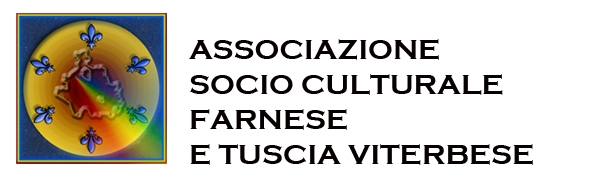 PREMIO LETTERARIO  2018CITTA’ DI FARNESE (VT)“In terra nostra flores apparuerunt” così venne descritta Farnese, culla della Famiglia omonima, ove l’Associazione Socio Culturale Farnese e Tuscia Viterbese, organizza il Premio LetterarioIN TERRA NOSTRA “SCRIPTA” APPARUERUNT                                         La farnia d’oroEvento culturale, alla sua quarta edizione, finalizzato a valorizzare e promuovere la conoscenza della Tuscia e della Famiglia Farnese, nonché stimolare l’amore per la scrittura.Il Premio intende selezionare elaborati secondo le seguenti sezioni:Sez. A: Narrativa–racconti brevi anche Fantasy -: Tema liberoSez. B: Poesia: Tema liberoSez. C: Saggistica a tema imposto: Dinastia Farnese: storia, cultura, luoghi e patrimoni artistici in Italia e in Europa. I saggi, gli articoli e le ricerche storiche che partecipano a questa sezione possono anche essere estrapolati da tesi di laurea. REGOLAMENTO:Tutti gli elaborati delle tre sezioni possono essere inediti e editi. Il Premio Letterario è riservato a tutti coloro che scrivono in lingua italiana, i concorrenti dovranno avere compiuto 18 anni entro la scadenza della consegna. E’ consentita la partecipazione a più di una sezione ma con un solo elaborato per sezione.-Sez. A: Narrativa –racconti brevi- massimo 20 cartelle, fogli formato A4, font: Times New Roman, dimensione carattere 12, interlinea 1,5.-Sez. B: Poesia, fogli formato A4, font: Times New Roman, dimensione carattere 12, interlinea 1,5.-Sez. C: Saggistica a tema imposto - massimo 50 cartelle, fogli formato A4, font: Times New Roman, dimensione carattere 12, interlinea 1,5.Non è ammessa assegnazione ex-aequo dei Premi.Le opere non verranno restituite.La Giuria non è tenuta e rendere pubblici i titoli delle opere escluse.Il giudizio della Giuria è insindacabile.La partecipazione al Concorso comporta la piena accettazione del presente regolamento. L’inosservanza di una qualsiasi delle norme costituisce motivo di esclusione.La consegna del premio è vincolato alla presenza dell’autore o di persona delegata alla cerimonia di premiazione. I premi non ritirati rimarranno patrimonio dell’Associazione.Questo regolamento è soggetto ad eventuali deroghe a giudizio insindacabile della giuria.Gli elaborati dovranno essere inviati in busta chiusa contenente:Una copia in formato cartaceo dell’opera sottoscritta dall’autore, con modulo d’iscrizione compilato. ( Inoltre una copia dell’opera in formato digitale non sottoscritta che dovrà essere spedita via e-mail all’indirizzo farnese.cultura@virgilio.it)Breve nota biografica dell’autore.La quota di partecipazione di 10,00 Euro per ogni opera presentata, in contanti in una busta all’interno del plico di spedizione dell’opera, in alternativa copia dell’avvenuto pagamento del versamento tramite   Bonifico Bancario intestato a:Associazione Socio Culturale Farnese e Tuscia Viterbese  Banca di Credito Cooperativo di Roma SCRL          IBAM: IT80 G083 2773 0800 0000 0021 4164.Gli elaborati dovranno essere inviati presso la Sede dell’Associazione Socio     Culturale Farnese e Tuscia Viterbese Loc. La Valle, snc  – 01010 Farnese (VT), entro e non oltre la data del 15 aprile 2018, le opere che giungeranno oltre tale termine non saranno tenute in considerazione, in ogni caso, fa fede il timbro postale.GIURIALa giuria sarà composta da: storici, scrittori, docenti, editori e giornalisti.CERIMONIA DI PREMIAZIONELa Cerimonia di Premiazione avverrà presumibilmente domenica 2 settembre 2018, alla presenza delle Autorità locali, verrà fatta comunicazione della data fissata ai finalisti, 15gg prima.PREMISez. A: 1°Premio: la “Farnia d’oro” + Diploma d’Onore con nota critica 2° Premio: Targa + Diploma di Merito con nota critica + omaggio locale            3° Premio: Targa + Diploma di merito con nota critica + omaggio locale.Sez. B: 1° Premio: la “Farnia d’oro” + Diploma d’Onore con nota critica             2° Premio: Targa + Diploma di Merito con nota critica + omaggio locale             3° Premio: Targa + Diploma di Merito con nota critica + omaggio locale Sez. C: 1° Premio: La “Farnia d’Oro” + Diploma d’Onore con nota critica.                2° Premio: Targa + Diploma di Merito con nota critica + omaggio                        Locale.             3° Premio: Targa + Diploma di Merito con nota critica + omaggio                                                      locale Per le opere classificate al 4° e 5° posto, nelle tre sezioni, è previsto un Diploma di Merito + omaggio locale.Contatti: 328/2930984 – 349/8378411   e-mail: farnese.cultura@virgilio.it      Quarta Edizione del Premio Letterario Nazionale - 2018“IN TERRA NOSTRA SCRIPTA APPARUERUNT”La farnia d’oroIndetto dall’Associazione Socio Culturale Farnese e Tuscia ViterbeseMODULO DI ISCRIZIONENome e Cognome ___________________________________________________________Luogo e data di nascita _______________________________________________________Residenza __________________________________________________________________Recapito telefonico: __________________________________________________________Indirizzo e-mail _____________________________________________________________Sezioni del concorso a cui si partecipa:  ( barrare la/e casella/e)  Sez. A: Narrativa: Tema Libero Sez. B: Poesia: Tema Libero Sez. C: Saggistica: Dinastia Farnese: storia, cultura, luoghi e patrimoni artistici in Italia e in europea.Indicare il titolo della/e opera/e   la/le relativa/e   sezione/i di appartenenza:_____________________________________________________________________________________________________________________________________________________________________________________________________________________________________________________________________Dichiaro che l’opera/e presentata è frutto della mia creatività e di essere consapevole che ogni falsa attestazione configura illecito perseguibile a norma di legge.Assicuro di accettare tutte le norme del regolamento del bando di cui attesto aver preso completa conoscenza.Autorizzo il trattamento dei propri dati personali in base all’art. 13 del D.L. 196/2003.Data……………………….                                                                  FIRMA                                                                         -------------------------------------------------------------                                                                          